06.01.23г. Выставка: Новогодняя игрушка «Снеговик»                   Объединение: «Юные мастера»                   Педагог: Картавая Галина Васильевна.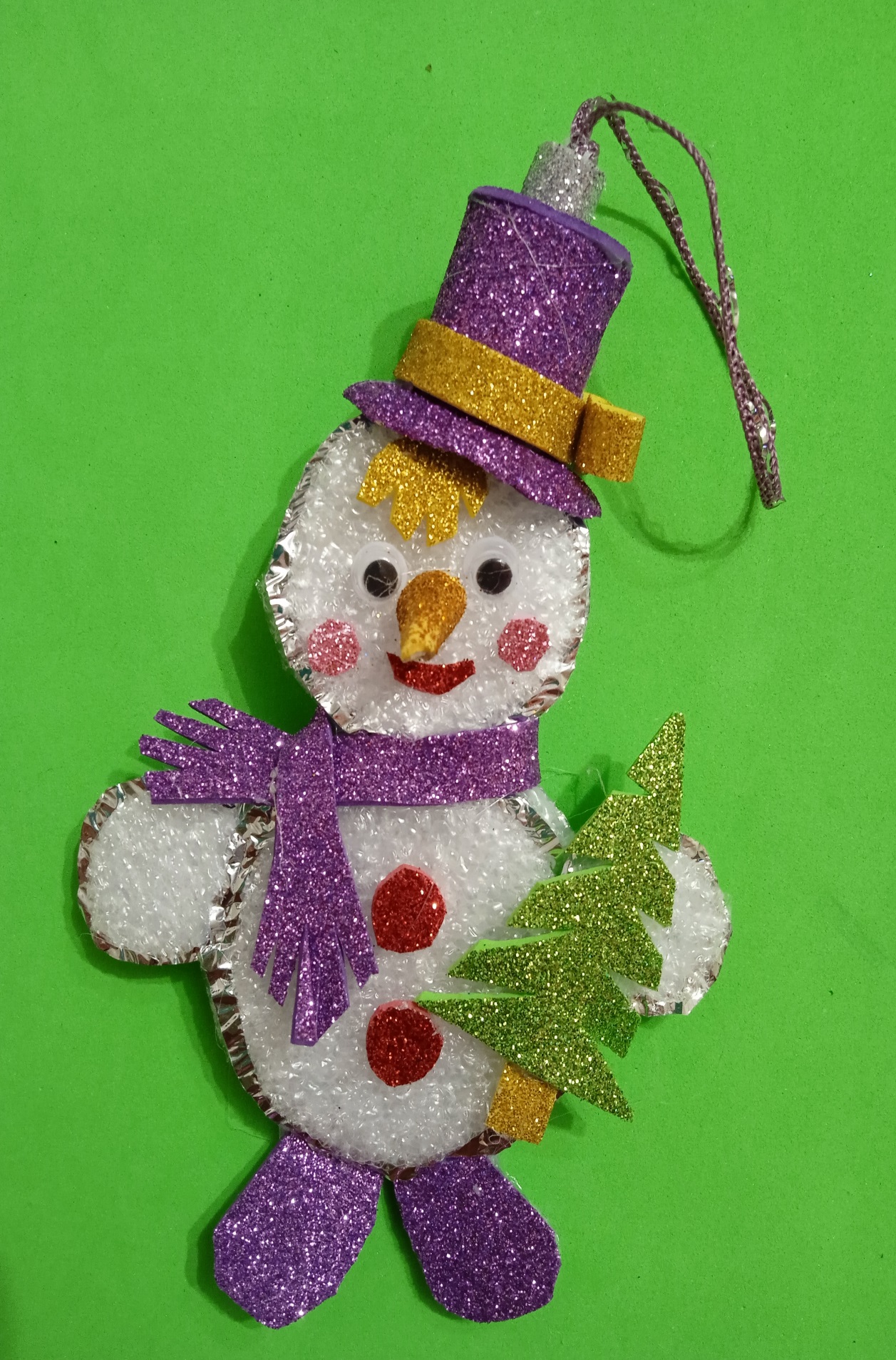 Снеговик  выполнен из фетра. Продолжительность  занятия 2 часа.Такие зимние красавцы становятся добрыми героями праздничных сказок, а также навсегда поселяются в любящих детских сердцах.  Они  являются неотъемлемым атрибутом новогодних открыток, игрушек.Поделки из фетра развивают творческие способности обучающихся посредством формирования их познавательных интересов, способствуют стремлению своим трудом создавать вокруг себя красоту.План мероприятия:  Объединение  «Юные мастера»Тема занятия: «Снеговик».Цель: формирование умения работать с фетром,   развитие интереса к            творческой деятельности. - Сделать   игрушки своими руками в подарок родным  и   близким. Задачи:-  Формировать умение изготавливать из фетра игрушку по шаблону;-  Использовать свои знания при изготовлении изделий из фетра;- воображения и мышления; - усидчивости и аккуратности; - позитивной самооценки;а) образовательные: - закрепить навыки изготовления сувениров по     шаблонам;б) развивающиеся:- развивать умение работать в коллективе;- развивать гибкость и лаконичность мышления;в) воспитательные:- воспитывать  умение доводить начатое дело до конца.  Тип занятия: закрепление и совершенствование  знаний, умений и навыков.Форма  организации занятия - групповая.Методы и приемы: наглядные; словесные: поощрения,  игровые  приемы;Предварительная работа: подбор музыки на занятие, подготовка схем, изготовление наглядного пособия.                                 Ход занятия:  I. Вводная часть: - организационный момент, II. Постановка цели и задач занятия.III. Теоретическая часть занятия:- напоминание пройденного  материала;- план работы на занятии;- технология выполнения практической работы (демонстрация  наглядного пособия);- правила техники безопасности;IV. Практическая часть занятия:- целевой обход;- физкультминутки;- изготовление сувенира (работа  групповая);VI. Заключительная часть занятия:- подведение итогов практической работы,  Возраст участников 7 - 8 летОжидаемые результаты.Выполнение:Наглядный  материал:  - Фоамиран,-  фетр разных цветов;-  ножницы, -  клей пистолет, -  образцы поделок, -  шаблоны.                                                                 В новогодней  выставке  «Снеговик», участвовали: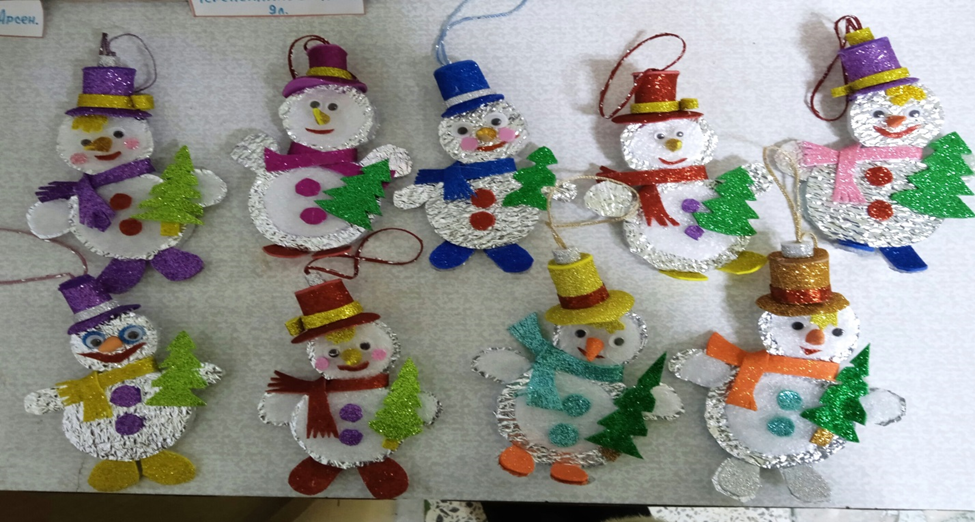 Пимкина  Дарья,Белова Алёна,  Нусс Ева, Татаринова Анна,Кузнецова Ульяна,Назаренко София,Кривохина Александра,Теплова Виктория, Макарова София.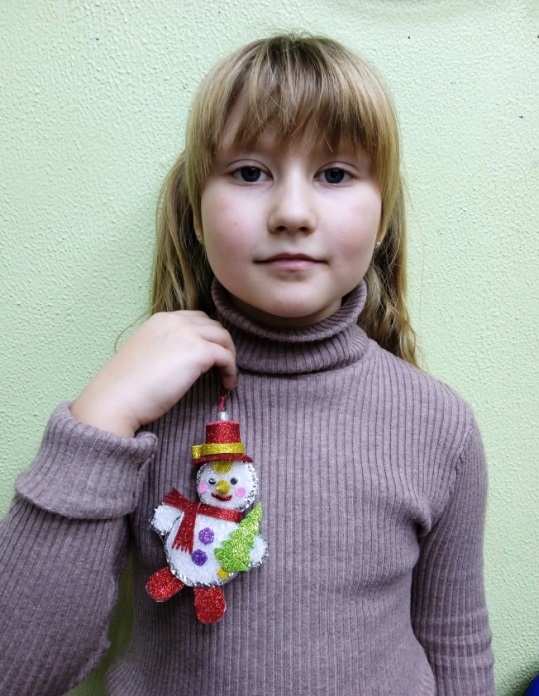 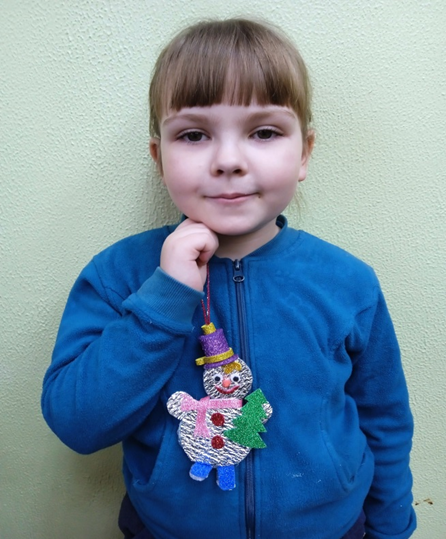 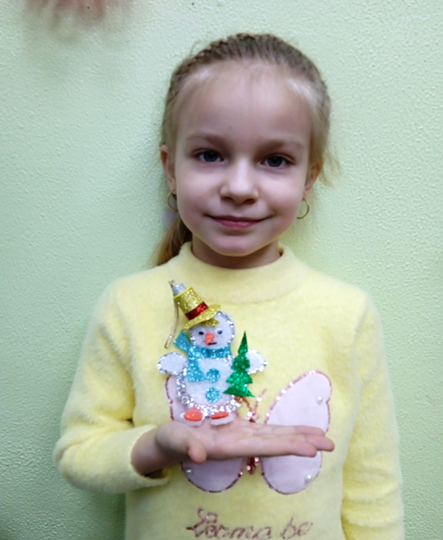 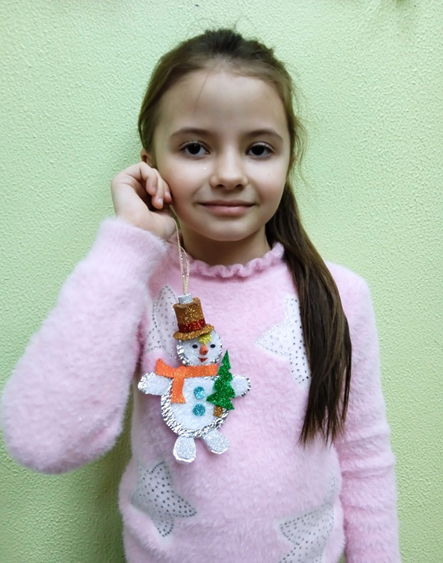 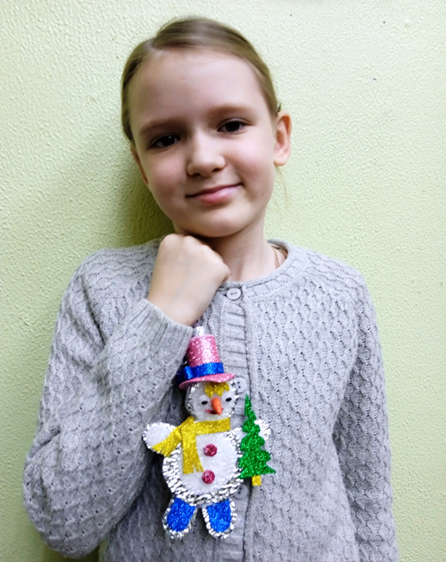 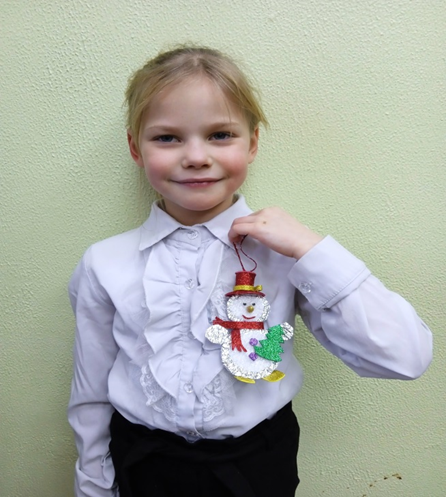 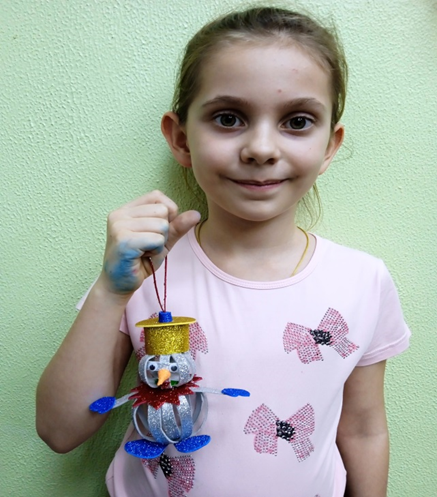 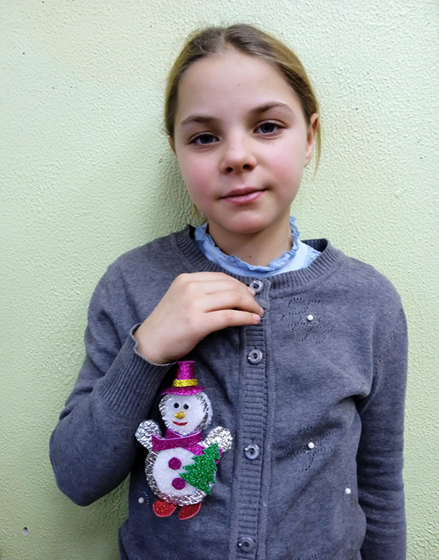 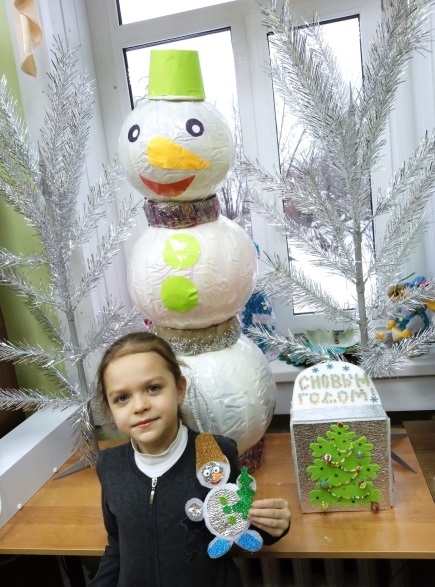 Спасибо за просмотр. С Новым Годом!